Obec Lesnice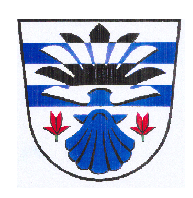 Lesnice č. 46, 789 01                                                                                                   V Lesnici dne 18.12.2018Usneseníz 3. jednání ZO Lesnice, které se konalo dne 19.12.2018 v 17,30 hod. na OÚ v Lesnici                          Přítomni:  9 - Ing. Jiří Chlebníček, Soňa Pobucká, Ing. Vlastimil Vepřek, Jana Daříčková, Karel Polách, Jan Slabý, Jan Knobloch, Helena Rýznarová, Jana PlhákováOmluveni: -----------------Nepřítomni:  --------------Zapisovatel: 	Zuzana ŽižkováOvěřovatelé zápisu:  Soňa Pobucká, Jana PlhákováProgram jednání:ZahájeníKontrola usnesení ZO Lesnice 2/2018Rozpočtové provizorium na r. 2019RO č.14Cenový předpis na odvádění a čištění odpadních vod Inventarizace za r. 2018Projednání žádostí o koupi stavební parcely v lokalitě „Nad hřbitovem“RůznéDiskuseUsneseníZávěr1. ZahájeníStarosta obce Ing. Jiří Chlebníček přivítal přítomné hosty a členy zastupitelstva, seznámil je s programem dnešního zasedání, doplnil program a vyzval přítomné členy zastupitelstva k doplnění do programu.Starosta navrhuje doplnit program o následující body:Složení slibu zastupitelky Jany Plhákové – bod č.2Kontrola usnesení č. 2/2018 – bod č. 3Do bodu „Různé“:Složení kulturní komiseOprava složení kontrolního výboruSchválení dodatku č. 13 ke smlouvě o prodeji a dodávce pitné vodyVýběrového řízení na akci „Stavební obvod Lesnice – lokalita u hřbitova“Pro: 8 (J. Plháková dosud nesložila slib)		Proti:	0		Zdržel se: 02. Složení slibu zastupitelky Jany PlhákovéStarosta přečetl slib stanovený v § 69 odst. 2 zákona o obcích „Slibuji věrnost České republice. Slibuji na svou čest a svědomí, že svoji funkci budu vykonávat svědomitě, v zájmu obce Lesnice a jejích občanů a řídit se Ústavou a zákony České republiky.“ A vyzval paní Janu Plhákovou ke  složení slibu pronesením slova „slibuji“ a  podpisem na připraveném archu3. Kontrola usnesení ZO Lesnice 2/2018ZO vzalo na vědomí kontrolu plnění usnesení z 2/20184. Rozpočtové provizorium na r. 2019ZO schvaluje rozpočtové provizorium na rok 2019 ve výši 1/10 měsíčně z FIN 2-12 za 10/2018 Pro: 	9	Proti:	0		Zdržel se: 05. Rozpočtové opatření č. 14Ekonomka obce L. Zamykalová seznámila zastupitelstvo s rozpočtovým opatřením č. 14.ZO schvaluje rozpočtové opatření č. 14 ve výši:příjmy : 184.050,- Kč, výdaje: 184.050,- KčPro: 	9	Proti:	0		Zdržel se: 06. Cenový předpis na odvádění a čištění odpadních vod ZO schvaluje cenový předpis na odvádění a čištění odpadních vod na rok 2019, ve výšicena stočného za 1 m3 činí 36,- Kč včetně DPH. Pro: 	9	Proti:	0		Zdržel se: 07. Inventarizace za rok 2018Starosta informoval zastupitele o plánu inventarizace za rok 2018ZO schvaluje složení hlavní a dílčích inventarizačních komisí pro řádnou inventarizaci majetku obce Lesnice za rok 2018 a plán inventur za rok 2018.Seznamy těchto komisí jsou uloženy na OÚ u podkladů k inventarizaci za rok 2018Pro:	9	Proti:	0	Zdržel se:	08. Projednání žádostí o koupi stavební parcely v lokalitě „Nad hřbitovem“ZO schvaluje žádost o koupi parcely k výstavbě rodinných domů v lokalitě „Nad hřbitovem“Pro:	8	Proti:	0	Zdržel se:	1 – Jana PlhákováPro:	8	Proti:	0	Zdržel se:	1 – Jana PlhákováPro:	8	Proti:	0	Zdržel se:	1 – Jana PlhákováPro:	8	Proti:	0	Zdržel se:	1 – Jana PlhákováPro:	8	Proti:	0	Zdržel se:	1 – Jana PlhákováPro:	8	Proti:	0	Zdržel se:	1 – Jana PlhákováPro:	8	Proti:	0	Zdržel se:	1 – Jana PlhákováPro:	8	Proti:	0	Zdržel se: 1 – Jana PlhákováPro:	8	Proti:	0	Zdržel se:	1 – Jana PlhákováPro:	8	Proti:	0	Zdržel se:	1 – Jana PlhákováPro:	8	Proti:	0	Zdržel se:	1 – Jana PlhákováPro:	8	Proti:	0	Zdržel se:	1 – Jana PlhákováŽádost na parcele č. 3 – Marek Doubrava – neschválen z důvodu schválení lesnického žadatelePro:	8	Proti:	0	Zdržel se:	1 – Jana PlhákováŽádost na parcele č. 10 – Kolář Pavel – neschválen z důvodu schválení lesnického žadatelePro:	8	Proti:	0	Zdržel se:	1 – Jana PlhákováŽádost na parcele č. 10 – Sitta David - neschválen z důvodu schválení lesnického žadatelePro:	8	Proti:	0	Zdržel se:	1 – Jana PlhákováŽádost na parcele č. 16 – Drozd Tomáš - neschválen z důvodu schválení lesnického žadatelePro:	8	Proti:	0	Zdržel se:	1 – Jana PlhákováZO ukládá starostovi obce oslovit žadatele neschválených žádostí s nabídkou volných parcel do 10.1.2019Pro:	9	Proti:	0	Zdržel se:	09. RůznéSložení kulturní komisePředsedkyně kulturní komise seznámila zastupitelstvo se členy kulturní komiseZO bere na vědomíOprava složení kontrolního výboruPředseda kontrolního výboru Jan Knobloch seznámil zastupitelstvo s tím, že z výboru odstoupila Helena Rýznarová a počet kontrolního výboru je tedy tříčlennýZO schvaluje nové složení kontrolního výboru:Jan Knobloch – předsedaJuraj Chovanec – členZuzana Žižková - členPro:	9	Proti:	0	Zdržel se:	0Schválení dodatku č. 13 ke smlouvě o prodeji a dodávce pitné vodyZO schvaluje dodatek č. 13 ke smlouvě o prodeji a dodávce pitné vody pro veřejnou potřebu uzavřené dne 16.1.2006, mezi Obcí Postřelmov a Obcí Lesnice, částka na rok 2019 činí 28,12,- KčPro:	9	Proti:	0	Zdržel se:	0Výběrového řízení na akci „Stavební obvod Lesnice – lokalita u hřbitova“Starosta informoval zastupitele o schůzce s firmou Osigeno, která pro obec bude administrovat tuto akci. Termín schůzky je 3.1.2019ZO bere na vědomí Pro:		Proti:	0	Zdržel se:	010. Diskuzep. Jarkovská – dotaz zda by se usnesení zastupitelstva mohly dávat do zpravodajep. Skalický – dotaz na kalnou vodu v sobotu 15.12.p. Dtirichová – dotaz na funkčnost kostelních hodin11. Usnesení - Jednotlivé body usnesení byly schvalovány v průběhu jednání zastupitelstva obce12. Závěrem se starosta obce rozloučil s přítomnými a ukončil jednání zastupitelstvastarosta: Ing. Jiří Chlebníček    	………………………………..                                   ověřovatelé zápisu: 	Soňa Pobucká	…………………………………..	Jana Plháková	…………………………………..	zapisovatel:	Zuzana Žižková 	………………………………ParcelaVýměraPříjmení JménoBydlištěNar.Žádost ze dne21097JáněMichal18.12.2018ParcelaVýměraPříjmení JménoBydlištěnar.Žádost ze dne31138NimrichtrováAlena13.12.2018ParcelaVýměraPříjmení JménoBydlištěnar.Žádost ze dne41322ŠpačekMichal11.10.2018ParcelaVýměraPříjmení JménoBydlištěnar.Žádost ze dne51577VepřekTomáš11.10.2018ParcelaVýměraPříjmení JménoBydlištěnar.Žádost ze dne71309MasarwaLoai11.10.2018ParcelaVýměraPříjmení JménoBydlištěnar.Žádost ze dne91274MílováKristýna11.10.2018ParcelaVýměraPříjmení JménoBydlištěnar.Žádost ze dne101139HillerováBarbora11.10.2018ParcelaVýměraPříjmení JménoBydlištěnar.Žádost ze dne111327SittaJiří17.12.2018ParcelaVýměraPříjmení JménoBydlištěnar.Žádost ze dne131114HabichJosef17.12.2018ParcelaVýměraPříjmení JménoBydlištěnar.Žádost ze dne14939ŽákováRomana19.12.2018ParcelaVýměraPříjmení JménoBydlištěnar.Žádost ze dne15903HorkýDavid21.11.2018ParcelaVýměraPříjmení JménoBydlištěnar.Žádost ze dne16931ŠpačkováMichaela11.10.2018